Διάκριση στο Διαγωνισμό ΘΑΛΗΣ της ΕΜΕ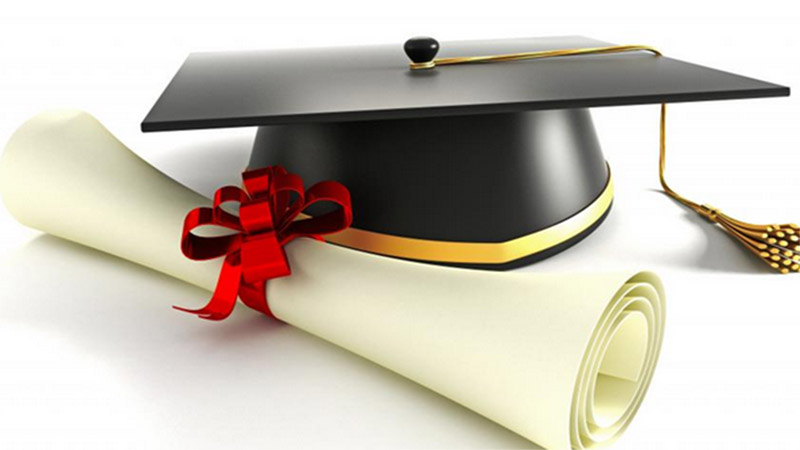 Συγχαίρουμε τον μαθητή μας  Κουπαράνη  Αργύρη – Σταύρο,  της  Β΄τάξης  που διακρίθηκε στο Διαγωνισμό ΘΑΛΗΣ της ΕΜΕ και πέρασε στη δεύτερη Φάση.